:	Our Ref: 	JS/AM	Your Ref:	Contact:		Tel: 	01236 794870		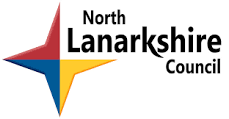 Date: 	5th November 2018	Dear Parent/GuardianCHRISTMAS FAYREThe Parent Council will be holding a Christmas Fayre on Friday 7th December.  Below is a note of the time that your child’s class will be attending.  All parents/guardians are welcome to come along.Nursery (AM & PM)	10.00am till 11amP4, P5, P6 and P7 		11am till 12amP1, P2 and P3  		1.00pm till 2.00pmYours sincerely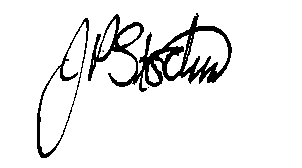 JANE STOCKSHead Teacher Head TeacherJane Stocks Abronhill Primary School and Nursery ClassMedlar RoadAbronhillG67 3AJ